At Holiday Club this February half term (13/02 – 16/02) we’re exploring the planet! For four fun filled mornings we will be discovering exciting this about the planet, playing games, making cool things and learning about Jesus! 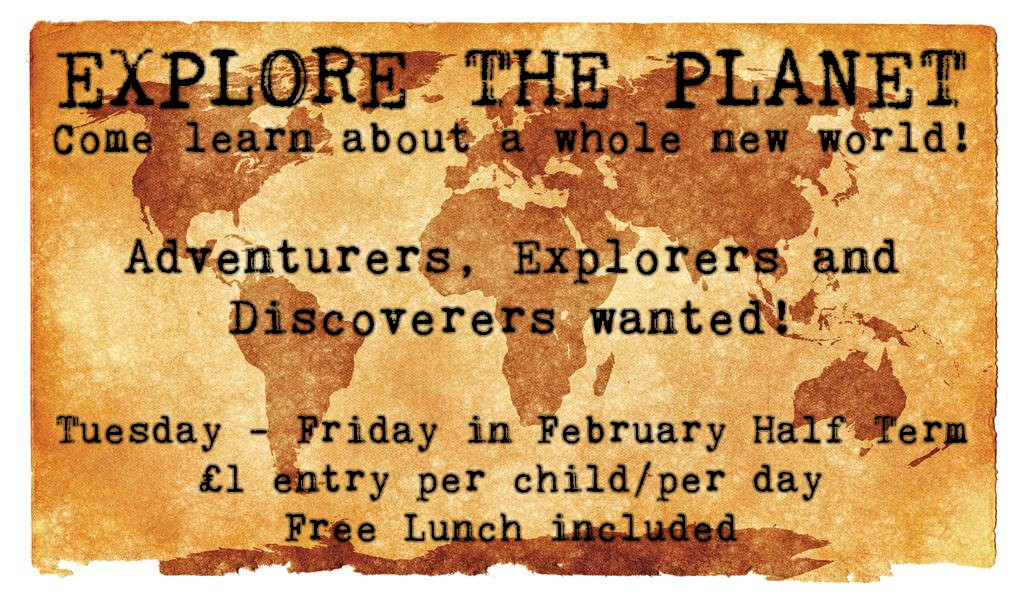 If you have a child in primary school and would like to send them along, please fill in the form below and give it to Martha Stringer at Sidcup Baptist Church (youth@sidcupbaptistchurch.org.uk) I, ……………………………………………………… , give permission for my child/ren …………………………………………………………………… ,  to attend holiday club, and agree to pay the £1 entry fee a day. The school they attend is ……………………………………………………………………………………………………………………………………………………………………They are in year …………………………The will be attending on Tuesday [ ] Wednesday [ ] Thursday [ ], and we will be attending Messy Church with them on Friday [ ] (Please tick all that apply)The will be having lunch on Tuesday [ ] Wednesday [ ] Thursday [ ] (Please tick all the apply) If your child/ren have any allergies, medications or other medical needs please explain below.…………………………………………………………………………………………………………………………………………………………………………………………………………………………………Contact Number :………………………………………………………… Email:…………………………………………………………………………………………………………Signed ……………………………………………………………………………………………………. (Parent/Guardian) Date ……………………………………………